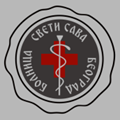 Школа ултразвучне дијагностике – доплер крвних судова главе / Болница ,,Свети Сава“ /2022 Курс под називом ,,Школа ултразвучне дијагностике – доплер крвних судова главе- Болница ,,Свети Сава“ /2022. одржаће се од  31.10.2022. године у Специјалној болници за цереброваскуларне болести „Свети Сава“ у Београду, Немањина 2.Циљ Школе је да полазници стекну теоријско знање и да се оспособе за самостално извођење, читање, интерпретацију и писање ултразвучног налаза крвних судова главе.Курс је акредитован одлуком Здравственог савета Србије број: 153-02-475/2022-01, од 15.08.2022.  као Национални курс I  категорије А-1-1243/22 у јулском року 2022. Акредитован је за лекаре.  Учесници остварују  6 бодова. Време трајања 158 сата:- теоријски део: 8 сати ( 5 радних дана, од 14 сати  поподне)- практични део: 150 сати (  25 радних дана, од 08-14 сати).После предавања, по положеном тесту приступа се практичној настави у којој сваки полазник добија свог ментора. По завршеној обуци успешним полагањем испита пред Комисијом полазници добијају сертификат о завршеној  едукацији који подразумева оспособљавање и могућност самосталног рада.Информације и регистрација до 20.10.2022. на е-mail адресу:  svetisava.edukacija@gmail.com или особа за контакт Снежана Станковић, телефони: 060/80 18 462, 011/20 66 848 Цена котизације: 1200€  са  PDV-омБрој полазника курса је ограничен.Потврда о извршеној уплати предаје се приликом регистрације на дан одржавања курса. Упутства за уплату доставиће вам се приликом пријаве.                                                                                                   Руководилац курса                                                                                      Прим. др Татјана Јарамаз Дучић                                                                                             специјалиста неурологије